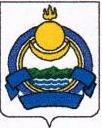           Администрация                                                                    Буряад Республикынмуниципального образования                                                        Яруунын аймагай               «Озерное»                                                                                «Сурхээгтэ»       Еравнинский район                                                           муниципальна байгуулгын        Республика Бурятия                                                                          Захиргаан____________________________________________________________________________671445, Республика Бурятия, Еравнинский район, п.Озерный ул.Озерная 2 тел.89915410401E-mail^ amo.ozernoe@mail.ruПОСТАНОВЛЕНИЕ№ 27от 22 декабря 2021 года                                                                                               п.ОзерныйОб отмене ПостановленияАдминистрации муниципального образования «Озерное»№ 17 от 13.10.2021 года «Об утверждении Порядка предоставления в аренду и безвозмездное пользованиеимущества, находящегося в собственностиАдминистрации муниципального образования "Озерное"».                На основании пункта 5 части 10 статьи 35 Федерального закона № 131-ФЗ от 06.10.2003 года «Об общих принципах организации местного самоуправления в Российской Федерации»ПОСТАНОВЛЯЮ:Отменить постановление Администрации муниципального образования «Озерное» № 17 от 13.10.2021 года «Об утверждении Порядка предоставления в аренду и безвозмездное пользование имущества, находящегося в собственности Администрации муниципального образования "Озерное".Контроль за исполнением данного постановления оставляю за собой.Настоящее постановление вступает в силу со дня подписания.Глава АМО «Озерное»                                       Б.И.Панфилов